от  25 декабря  2019 г.Справкао проведении авторского семинара Григорьевой Федосии Афанасьевны, педагога дополнительного образования  МБОУ «Лекеченская СОШ им. А.И.Леонтьева».Согласно приказу директора МБОУ «Лекеченская СОШ им. А.И.Леонтьева» от  17.11.2020 г.  № 02-27 – «О проведении авторских семинаров», по согласованию специалистов МКУ «Вилюйского УУО» на базе МБОУ «Лекеченская СОШ им. А.И.Леонтьева»  24 ноября 2020 г. проведен  семинар педагогов. На семинаре приняли участие заместители директора по УВР, ВР,  учителя.  Всего  9 человек.Цель семинара: представить педагогическому сообществу опыт работы учителей, проходящих аттестацию.В ходе работы семинара были проведены:1. Мастер класс  по плетению из конских волос изделия «Харысхал».  Федосия Афанасьевна уже 12 лет занимается плетением из конских волос. Наработала свою методику плетения. Обучает учащихся в студии-уһуйаан «Дьөһөгөй», представляет работы на улусных и республиканских выставках. 2. Григорьева Ф.А. представила педагогам выставку работ обучающихся. Зам. директора по УВР:                      /Торотоева Л.Ф./МУНИЦИПАЛЬНАЙ БЮДЖЕТНАЙ ҮӨРЭХ ТЭРИЛТЭТЭ«А.И.Леонтьев аатынан Лөкөчөөн орто оскуолата»678205, Лөкөчөөн с., Центральнай уулусса,  36Тел.: 8(41132)24721e-mail:  schlekechen@mail.ruсайт:http:// лекечен-школа.рф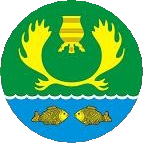 МУНИЦИПАЛЬНОЕ БЮДЖЕТНОЕ ОБРАЗОВАТЕЛЬНОЕ УЧРЕЖДЕНИЕ«Лекеченская общеобразовательная средняя школа им. А.И.Леонтьева»678205, с.Лекечен, ул. Центральная, 36Тел.: 8(41132)24721e-mail:  schlekechen@mail.ruсайт:http:// лекечен-школа.рф